	Na  temelju članka  57.  Poslovnika  Općinskog  vijeća  Općine  Ernestinovo ("Službeni  glasnik" broj 1/13, 4/13 i 1/17 ) sazivam7.  SJEDNICU  OPĆINSKOG  VIJEĆAOPĆINE  ERNESTINOVOkoja će se održati dana 8. veljače 2018. (četvrtak) s  početkom u 18.00  sati  u  vijećnici  Općine  Ernestinovo,  u  Ernestinovu,  V.  Nazora  64. te  predlažem  sljedećiDnevni redUsvajanje zapisnika 6. sjednice Općinskog vijećaDonošenje Statutarne odluke o izmjenama i dopunama Statuta Općine ErnestinovoDonošenje Odluke o izmjenama i dopunama Poslovnika Općinskog vijećaDonošenje Odluke o davanju suglasnosti za prijenos poslovnog udjela u trgovačkom društvu GPP d.o.o. s Općine Semeljci na Općinu BiljeRaznoU slučaju   nemogućnosti  dolaska   na  sjednicu, molimo  Vas da o  tome  obavijestite predsjednika   Vijeća,  na  tel.: 270-226PredsjednikOpćinskog vijećaKrunoslav DragičevićPrilozi:Zapisnik 6. sjednicePrijedlog Statutarne odluke o izmjenama i dopunama Statuta Općine ErnestinovoPrijedlog Odluke o izmjenama i dopunama Poslovnika Općinskog vijećaDopis trgovačkog društva Gradski prijevoz putnika – GPP d.o.o. Osijek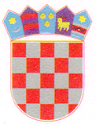 REPUBLIKA HRVATSKAOsječko-baranjska  županijaOpćina  ErnestinovoOpćinsko  vijećeKLASA: 021-05/17-01/2URBROJ: 2158/04-17-1Ernestinovo, 02. veljače 2018.